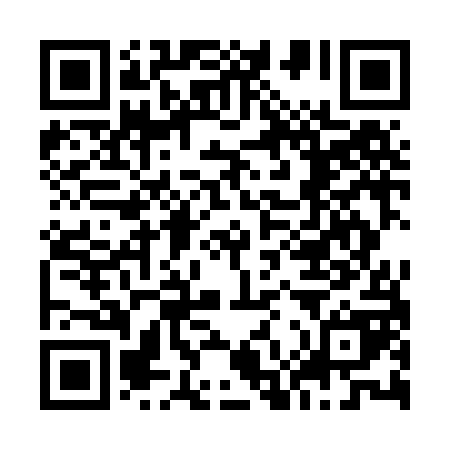 Ramadan times for Ouahigouya, Burkina FasoMon 11 Mar 2024 - Wed 10 Apr 2024High Latitude Method: NonePrayer Calculation Method: Muslim World LeagueAsar Calculation Method: ShafiPrayer times provided by https://www.salahtimes.comDateDayFajrSuhurSunriseDhuhrAsrIftarMaghribIsha11Mon5:095:096:2012:203:406:206:207:2612Tue5:085:086:1912:193:406:206:207:2613Wed5:085:086:1812:193:396:206:207:2614Thu5:075:076:1812:193:396:206:207:2715Fri5:065:066:1712:183:386:206:207:2716Sat5:065:066:1612:183:386:206:207:2717Sun5:055:056:1612:183:386:206:207:2718Mon5:045:046:1512:183:376:206:207:2719Tue5:045:046:1412:173:376:206:207:2720Wed5:035:036:1412:173:366:216:217:2721Thu5:025:026:1312:173:366:216:217:2722Fri5:015:016:1212:163:356:216:217:2723Sat5:015:016:1212:163:356:216:217:2824Sun5:005:006:1112:163:346:216:217:2825Mon4:594:596:1012:153:346:216:217:2826Tue4:594:596:0912:153:336:216:217:2827Wed4:584:586:0912:153:326:216:217:2828Thu4:574:576:0812:153:326:216:217:2829Fri4:564:566:0712:143:316:216:217:2830Sat4:564:566:0712:143:316:216:217:2831Sun4:554:556:0612:143:306:216:217:281Mon4:544:546:0512:133:296:226:227:292Tue4:534:536:0512:133:296:226:227:293Wed4:534:536:0412:133:286:226:227:294Thu4:524:526:0312:133:286:226:227:295Fri4:514:516:0312:123:276:226:227:296Sat4:514:516:0212:123:266:226:227:297Sun4:504:506:0112:123:266:226:227:308Mon4:494:496:0112:113:256:226:227:309Tue4:484:486:0012:113:246:226:227:3010Wed4:484:486:0012:113:246:226:227:30